NOMINEE DECLARATION FORMIn being nominated for the 2020 Learn Local Awards, I authorise the Adult, Community and Further Education (ACFE) Board and the Department of Education and Training to use all or part of any material (photographs, submissions or any non-confidential detail) generated for the purpose of these Awards for publicity campaigns related to Learn Local education and training and/or the ACFE Board.Nominee signature:  	Nominee name: 	Date: 	Contact DetailsPhone: 	Email: 	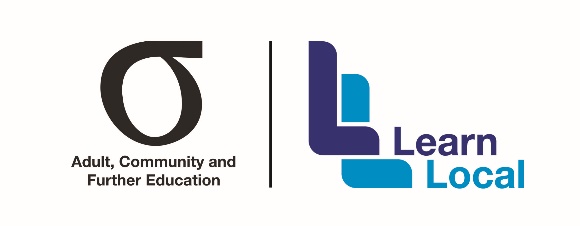 